Вінницький державний педагогічний університет імені Михайла КоцюбинськогоНавчально-науковий інститут педагогіки, психології, підготовки фахівців вищої кваліфікаціїНаціональний педагогічний університет імені М.П. Драгоманова Хмельницький національний університетПереяслав-Хмельницький ДПУ імені Григорія СковородиПрикарпатський національний університетімені Василя Стефаника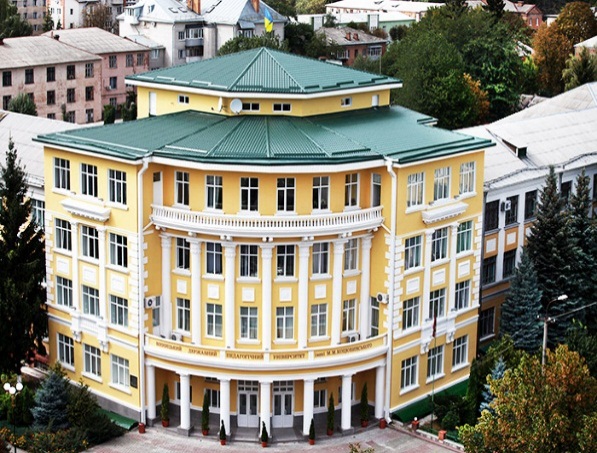 V-та Всеукраїнська    науково - практична конференція( з міжнародною участю)викладачів, аспірантів, магістрантів та студентів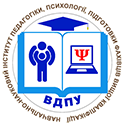 Підготовка фахівців соціономічних професій в умовах сучасного соціокультурного просторувідбудеться у Вінницькому державному педагогічному університеті імені Михайла Коцюбинського  20 -21  квітня    2017 року Навчально-наукового інституту педагогіки, психології, підготовки фахівців  вищої кваліфікації  Кафедра психології та соціальної роботиІНФОРМАЦІЙНИЙ ЛИСТШановні колеги! Запрошуємо Вас до участі у V Всеукраїнській    науково - практичній конференції викладачів, аспірантів, магістрантів та студентівДо участі у конференції запрошуються молоді науковці, психологи, педагоги, практичні психологи,  соціальні та медичні працівники, студенти.Мета конференції – залучення науковців до розгляду  проблеми  підготовки фахівців соціономічних професій в умовах сучасного соціокультурного простору та  розвиток творчої наукової співпраці між колегами.Робочі мови конференції: українська,  англійська.Основні тематичні напрями роботи конференції:Психологічні аспекти професійної компетентності фахівців соціономічних професій.Формування конфліктологічної, психологічної культури студентської молоді як науково-прикладна проблема.Особливості та профілактика професійного вигорання фахівців соціономічних професій.Історія, культура, мистецтво у підготовці майбутніх фахівців соціономічного профілю.Сучасні інформаційні технології та інноваційні методики навчання в підготовці фахівців соціономічної сфери.Соціальна робота в умовах сучасного соціокультурного простору.Досвід, проблеми і перспективи виховної діяльності з майбутніми фахівцями  соціономічних професій. Умови участі у конференції:До 15 квітня  2017 року надіслати на електронну адресу оргкомітету з поміткою «Всеукраїнська конференція» кафедра психології  та соціальної роботи (за напрямом) –psychologyvin@ukr.net Мельник Оксана Віталіївна - тел.067 141 05 29а) відомості про автора; тези (до 3-х ст.)  Назва файлу відповідає прізвищу та імені автора (наприклад, “тези_Назаревич”).Контактна інформація:За додатковими довідками з питань, що можуть виникати в учасників, просимо звертатись за телефоном: ( 0677066322) Браніцька  Тетяна  Ромуальдівна      (0977966276)   Шпортун Оксана Миколаївна  Фінансові умови участі в конференції:За матеріалами конференції буде видано збірник тез доповідей.  Усі учасники будуть відзначені сертифікатами учасника конференції.Організаційний внесок за участь у конференції, публікацію електронного збірника тез  – 60 грн. При бажанні отримати друкований екземпляр збірки, програми та сертифікату -100 гр.Оплату організаційного внеску можна здійснити на карту Приватбанку  за номером 4149 4996 4212 0040    (Отримувач Мельник Оксана Віталіївна - тел.067 141 05 29 (Вінниця Всеукраїнська конференція.)При оформленні статей просимо дотримуватися таких технічних  вимог:Прізвище, ім’я автора, науковий ступінь, вчене звання, посада, установа, населений пункт, e-mail, вказуються у правому кутку напівжирним курсивом; назва статті – напівжирними великими літерами посередині тексту.Для студентів: прізвище, курс, навчальний заклад, прізвище наукового керівника, науковий ступінь, вчене звання, посада, установа.Редактор тексту: Microsoft Word. поля: зверху, знизу, справа 2,0 см,  справа 3,0 см.; колонтитули 1,5 см. Шрифт тексту Times New Roman (розмір – 14 пт).  Міжрядковий інтервал – 1.  У тексті статті обов’язково мають бути посилання на використані літературні джерела. Наприклад: [4,с.23]. Список використаної літератури. Рекомендований обсяг публікації – 2-3 сторінки друкованого тексту. Матеріали статті подаються у одному екземплярі роздрукованого тексту, а також в електронному вигляді на e-mail кафедри психології та соціальної роботи psychologyvin@ukr.net.  Тези повинні містити такі елементи: постановка проблеми, аналіз останніх досліджень з проблеми; формулювання мети; виклад основного матеріалу; висновки. ЗРАЗОКСекція 1,2,3,..                                                       		Василенко Олександра, м.Вінницяviktoriy@mail.ruСтудентка 4 курсу ІППМ Науковий  керівник – д.п.н.,професор Садовська Н.Г.ОСНОВИ  ФОРМУВАННЯ ….. …….Постановка проблеми та її актуальність. ……. Мета  …………………………. Виклад  основного  матеріалу………. Посилання у тексті – приклад – [1, с.155]. Висновки…………………………….. Список  використаної  літератури.ЗАПРОШУЄМО ДО СПІВПРАЦІ!З повагою, організаційний комітет